Allergenenkaart voor Café Ernst AntwerpVASTE KAARTSUGGESTIES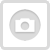 GEPEKELDE GROENTJESSARDIENENPATE MET DIPPERS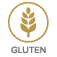 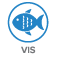 CUBAN SANDWICH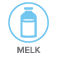 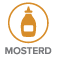 KIMCHEESE SANDWICHBOULETBELEGEN KAASPORTIE BROOD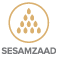 PORTIE KOUDE SAUS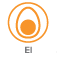 NACHO PLATE MET VLEES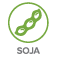 NACHO PLATE ZONDER VLEESEDAMAMEBIERWORSTJEPASTA BOLOGNAISE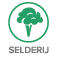 PASTA ARRABIATAPASTA AL RAGÙOLIJVENOLIJVENMANCHEGO MET BEER-BACON CHUTNEYMANCHEGO MET BEER-BACON CHUTNEYMANCHEGO MET ZOETZURE TOMATEN CHUTNEYMANCHEGO MET ZOETZURE TOMATEN CHUTNEYGEROOKTE AMANDELENGEROOKTE AMANDELEN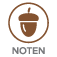 GRILLWORST MET CURRY MAYOGRILLWORST MET CURRY MAYOCHORIZOPATÉ MET TOASTCHORIZOPATÉ MET TOASTKIMCHIBOTER MET TOASTKIMCHIBOTER MET TOASTTZATZIKI MET DIPPERSTZATZIKI MET DIPPERSTHAISE SJALOTJESTHAISE SJALOTJESCafé Ernst Antwerp
Ernest Van Dijckkaai 19-20
2000 Antwerpen
+3232967889
cafeernstantwerp@gmail.comCafé Ernst Antwerp
Ernest Van Dijckkaai 19-20
2000 Antwerpen
+3232967889
cafeernstantwerp@gmail.comCafé Ernst Antwerp
Ernest Van Dijckkaai 19-20
2000 Antwerpen
+3232967889
cafeernstantwerp@gmail.com